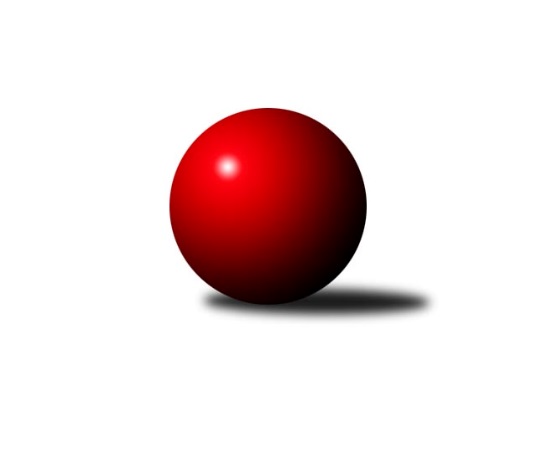 Č.18Ročník 2022/2023	19.3.2023Nejlepšího výkonu v tomto kole: 2804 dosáhlo družstvo: KK Šumperk BKrajský přebor OL 2022/2023Výsledky 18. kolaSouhrnný přehled výsledků:KK Šumperk B	- KK Zábřeh  ˝C˝	7:1	2804:2673	9.0:3.0	18.3.TJ Prostějov ˝B˝	- KK Lipník nad Bečvou ˝A˝		dohrávka		4.4.Tabulka družstev:	1.	KK Šumperk B	13	12	0	1	81.0 : 23.0 	109.0 : 47.0 	 2600	24	2.	KK Lipník nad Bečvou ˝A˝	13	8	1	4	59.0 : 45.0 	84.0 : 72.0 	 2492	17	3.	KK Zábřeh  ˝C˝	15	5	1	9	48.5 : 71.5 	70.5 : 109.5 	 2493	11	4.	TJ Prostějov ˝B˝	13	4	0	9	43.5 : 60.5 	69.0 : 87.0 	 2471	8	5.	KS Moravský Beroun	14	4	0	10	40.0 : 72.0 	75.5 : 92.5 	 2453	8Podrobné výsledky kola:	 KK Šumperk B	2804	7:1	2673	KK Zábřeh  ˝C˝	Libor Příhoda	 	 239 	 220 		459 	 2:0 	 430 	 	224 	 206		Miroslav Štěpán	Adam Bělaška	 	 267 	 257 		524 	 2:0 	 468 	 	259 	 209		Martin Pěnička	Patrik Vémola	 	 209 	 241 		450 	 1:1 	 445 	 	212 	 233		Valerie Langerová	René Kaňák	 	 233 	 194 		427 	 1:1 	 450 	 	231 	 219		Marek Killar	Miroslav Smrčka	 	 232 	 236 		468 	 1:1 	 441 	 	239 	 202		Martin Vitásek	Jaroslav Sedlář	 	 233 	 243 		476 	 2:0 	 439 	 	227 	 212		Jiří Srovnalrozhodčí: Adam BělaškaNejlepší výkon utkání: 524 - Adam BělaškaPořadí jednotlivců:	jméno hráče	družstvo	celkem	plné	dorážka	chyby	poměr kuž.	Maximum	1.	Jaroslav Vymazal 	KK Šumperk B	465.53	309.9	155.7	3.3	5/5	(509)	2.	Martin Macas 	KK Šumperk B	453.58	307.9	145.7	3.4	4/5	(516)	3.	Roman Rolenc 	TJ Prostějov ˝B˝	445.87	297.7	148.2	4.3	5/5	(483)	4.	Michal Gajdík 	KK Šumperk B	443.63	304.4	139.3	5.1	4/5	(473)	5.	Zdeněk Chmela  ml.	KS Moravský Beroun 	442.24	301.0	141.2	6.9	5/5	(495)	6.	Martin Sedlář 	KK Šumperk B	441.40	302.0	139.4	4.7	5/5	(528)	7.	Martin Pěnička 	KK Zábřeh  ˝C˝	437.97	298.6	139.3	6.4	5/5	(505)	8.	Petr Hendrych 	KK Lipník nad Bečvou ˝A˝	433.29	301.6	131.7	7.0	5/5	(458)	9.	Eva Hradilová 	KK Lipník nad Bečvou ˝A˝	429.50	298.9	130.6	6.3	4/5	(448)	10.	Václav Kovařík 	TJ Prostějov ˝B˝	427.48	294.6	132.9	7.0	4/5	(467)	11.	Miroslav Štěpán 	KK Zábřeh  ˝C˝	426.66	293.2	133.5	7.4	5/5	(473)	12.	Jaroslav Peřina 	KK Lipník nad Bečvou ˝A˝	426.31	292.1	134.3	7.8	4/5	(467)	13.	Miroslav Plachý 	TJ Prostějov ˝B˝	424.67	298.4	126.3	6.8	5/5	(465)	14.	Ladislav Mandák 	KK Lipník nad Bečvou ˝A˝	424.40	291.8	132.7	6.2	4/5	(447)	15.	Jaroslav Sedlář 	KK Šumperk B	421.58	291.4	130.2	4.9	4/5	(476)	16.	Daniel Krchov 	KS Moravský Beroun 	420.15	292.3	127.8	11.0	4/5	(457)	17.	Patrik Vémola 	KK Šumperk B	419.40	290.3	129.1	8.7	5/5	(472)	18.	Erich Retek 	KS Moravský Beroun 	417.44	290.4	127.0	7.0	5/5	(468)	19.	Valerie Langerová 	KK Zábřeh  ˝C˝	414.93	280.5	134.4	9.1	5/5	(445)	20.	Martin Vitásek 	KK Zábřeh  ˝C˝	414.47	289.7	124.7	9.6	5/5	(447)	21.	Josef Jurda 	TJ Prostějov ˝B˝	413.27	288.3	125.0	9.1	5/5	(454)	22.	Michal Mainuš 	KK Lipník nad Bečvou ˝A˝	412.00	281.3	130.7	9.1	5/5	(455)	23.	Miroslav Bodanský 	KK Zábřeh  ˝C˝	410.57	284.7	125.8	8.3	5/5	(459)	24.	Jiří Srovnal 	KK Zábřeh  ˝C˝	409.10	284.3	124.8	8.9	5/5	(459)	25.	Milan Vymazal 	KK Šumperk B	405.10	290.1	115.1	9.7	5/5	(469)	26.	Miloslav Krchov 	KS Moravský Beroun 	403.83	288.0	115.9	9.0	5/5	(452)	27.	Zdeněk Chmela  st.	KS Moravský Beroun 	402.26	287.9	114.4	10.1	5/5	(437)	28.	Pavel Černohous 	TJ Prostějov ˝B˝	397.94	273.9	124.0	9.6	5/5	(426)	29.	David Rozsypal 	TJ Prostějov ˝B˝	396.77	283.0	113.7	11.4	5/5	(421)	30.	Jan Špalek 	KK Lipník nad Bečvou ˝A˝	396.69	280.0	116.7	8.6	4/5	(418)	31.	Marek Killar 	KK Zábřeh  ˝C˝	394.48	280.5	114.0	9.3	5/5	(450)	32.	Daniel Herold 	KS Moravský Beroun 	394.10	275.2	118.9	8.9	5/5	(433)	33.	Jan Černohous 	TJ Prostějov ˝B˝	387.55	276.3	111.3	11.1	4/5	(418)	34.	Daniel Kolář 	KK Lipník nad Bečvou ˝A˝	375.75	279.5	96.3	11.3	4/5	(385)	35.	Petr Otáhal 	KS Moravský Beroun 	367.17	264.5	102.7	12.8	4/5	(412)		Pavel Košťál 	KK Šumperk B	455.00	300.5	154.5	6.0	2/5	(470)		Adam Bělaška 	KK Šumperk B	453.50	316.8	136.7	4.8	2/5	(524)		František Langer 	KK Zábřeh  ˝C˝	446.00	293.0	153.0	4.0	1/5	(446)		Miroslav Smrčka 	KK Šumperk B	442.50	306.0	136.5	4.7	2/5	(468)		Libor Příhoda 	KK Šumperk B	435.50	305.0	130.5	9.5	2/5	(459)		Martin Sekanina 	KK Lipník nad Bečvou ˝A˝	426.17	295.0	131.2	9.2	2/5	(446)		Jiří Neuwirth 	KK Zábřeh  ˝C˝	422.00	306.0	116.0	3.0	1/5	(422)		Jaroslav Koppa 	KK Lipník nad Bečvou ˝A˝	421.00	288.0	133.0	1.0	1/5	(421)		René Kaňák 	KK Šumperk B	420.33	289.0	131.3	7.8	3/5	(439)		Jaroslav Jílek 	KK Zábřeh  ˝C˝	413.00	288.0	125.0	10.0	1/5	(413)		Jana Kulhánková 	KK Lipník nad Bečvou ˝A˝	407.00	291.0	116.0	11.0	1/5	(407)		Martin Kopecký 	KK Zábřeh  ˝C˝	404.50	297.0	107.5	10.5	2/5	(419)		Antonín Jašek 	KK Zábřeh  ˝C˝	404.00	288.0	116.0	7.0	1/5	(404)		Jiří Machala 	KS Moravský Beroun 	400.00	286.0	114.0	6.0	1/5	(400)		Josef Čapka 	TJ Prostějov ˝B˝	398.50	283.8	114.7	10.8	3/5	(411)		Michal Dolejš 	KK Lipník nad Bečvou ˝A˝	396.00	285.0	111.0	11.0	2/5	(410)		Kamila Macíková 	KK Lipník nad Bečvou ˝A˝	394.56	281.8	112.8	10.3	3/5	(414)		Miroslav Zálešák 	KS Moravský Beroun 	391.00	267.0	124.0	12.0	1/5	(391)		Vojtěch Onderka 	KK Lipník nad Bečvou ˝A˝	390.00	268.0	122.0	9.0	1/5	(390)		Barbora Divišová 	TJ Prostějov ˝B˝	386.00	298.0	88.0	16.0	1/5	(386)		Jiří Kolář 	KK Lipník nad Bečvou ˝A˝	374.00	271.6	102.4	14.9	2/5	(402)		Markéta Divišová 	TJ Prostějov ˝B˝	360.00	266.0	94.0	13.0	1/5	(360)Sportovně technické informace:Starty náhradníků:registrační číslo	jméno a příjmení 	datum startu 	družstvo	číslo startu26640	René Kaňák	18.03.2023	KK Šumperk B	3x22925	Libor Příhoda	18.03.2023	KK Šumperk B	2x
Hráči dopsaní na soupisku:registrační číslo	jméno a příjmení 	datum startu 	družstvo	Program dalšího kola:19. kolo			KK Lipník nad Bečvou ˝A˝ - -- volný los --	25.3.2023	so	10:00	TJ Prostějov ˝B˝ - KK Šumperk B	25.3.2023	so	12:00	KK Zábřeh  ˝C˝ - KS Moravský Beroun 	Nejlepší šestka kola - absolutněNejlepší šestka kola - absolutněNejlepší šestka kola - absolutněNejlepší šestka kola - absolutněNejlepší šestka kola - dle průměru kuželenNejlepší šestka kola - dle průměru kuželenNejlepší šestka kola - dle průměru kuželenNejlepší šestka kola - dle průměru kuželenNejlepší šestka kola - dle průměru kuželenPočetJménoNázev týmuVýkonPočetJménoNázev týmuPrůměr (%)Výkon2xAdam BělaškaŠumperk B5242xAdam BělaškaŠumperk B116.695245xJaroslav SedlářŠumperk B4766xPetr HendrychKK Lipník A112.14625xMartin PěničkaZábřeh C4682xMartin SekaninaKK Lipník A109.194502xMiroslav SmrčkaŠumperk B4683xJaroslav SedlářŠumperk B1064764xPetr HendrychKK Lipník A4621xPetr VavříkTJ Prostějov B105.794361xLibor PříhodaŠumperk B4599xEva HradilováKK Lipník A105.06433